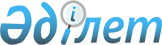 О внесении изменений в постановление акимата Глубоковского района Восточно-Казахстанской области от 17 апреля 2019 года № 138 "Об определении мест для размещения агитационных печатных материалов кандидатов и помещений для проведения встреч с избирателями на период выборов"Постановление Глубоковского районного акимата Восточно-Казахстанской области от 26 сентября 2022 года № 372. Зарегистрировано в Министерстве юстиции Республики Казахстан 11 октября 2022 года № 30106
      Акимат Глубоковского района Восточно-Казахстанской области ПОСТАНОВЛЯЕТ:
      1. Внести в постановление акимата Глубоковского района Восточно-Казахстанской области от 17 апреля 2019 года № 138 "Об определении мест для размещения агитационных печатных материалов кандидатов и помещений для проведения встреч с избирателями на период выборов" (зарегистрировано в Реестре государственной регистрации нормативных правовых актов за № 5875) следующие изменения:
      заголовок к указанному постановлению изложить в новой редакции:
      "Об определении мест для размещения агитационных печатных материалов для всех кандидатов на территории Глубоковского района Восточно-Казахстанской области";
      пункт 1 указанного постановления изложить в новой редакции:
      "1. Определить места для размещения агитационных печатных материалов для всех кандидатов на территории Глубоковского района Восточно-Казахстанской области согласно приложению к настоящему постановлению.";
      пункты 2, 3 и приложение 2 указанного постановления исключить;
      приложение 1 к указанному постановлению изложить в новой редакции согласно приложению к настоящему постановлению.
      2. Настоящее постановление вводится в действие по истечении десяти календарных дней после дня его первого официального опубликования. Места для размещения агитационных печатных материалов для всех кандидатов на территории Глубоковского района Восточно-Казахстанской области
					© 2012. РГП на ПХВ «Институт законодательства и правовой информации Республики Казахстан» Министерства юстиции Республики Казахстан
				
      Аким Глубоковского района

Э. Тумашинов

      "СОГЛАСОВАНО" Глубоковская районная территориальная избирательная комиссия 
Приложение к постановлению 
Аким Глубоковского района 
от 26 сентября 2022 года № 372Приложение № 1 к постановлению 
акимата Глубоковского района 
Восточно-Казахстанской области 
от 17 апреля 2019 года № 138
    №
Наименование населенного пункта
Места для размещения
1
поселок Алтайский
улица Юбилейная, дом № 10, возле здания дома культуры коммунального государственного казенного предприятия "Дом культуры имени Абая" Глубоковского районного акимата
2
поселок Белоусовка
улица Юбилейная, возле дома № 10/1, улица Центральная, возле дома № 47
3
село Березовка
улица Юбилейная, дом № 2, возле здания дома культуры коммунального государственного казенного предприятия "Дом культуры имени Абая" Глубоковского районного акимата, улица Б.Момышұлы, возле дома № 26а, жилой массив Красная Заря возле дома № 26
4
село Бобровка 
улица Профсоюзная, дом № 34а, возле здания дома культуры коммунального государственного казенного предприятия "Дом культуры имени Абая" Глубоковского районного акимата
5
село Солнечное
улица Мира, дом № 1, возле пятиэтажного жилого дома
6
село Быструха
на пересечении улицы Новостройка и улицы Орталық, возле дома № 11, улица Орталық, возле кафе "Риддер", улица Юбилейная, возле дома № 8
7
село Зимовье
между домами № 35 и № 37
8
поселок Верхнеберезовский
улица Ленина, возле дома № 20, улица Алейская, возле дома № 3
9
село Веселовка
улица Гагарина, дом № 33, возле здания коммунального государственного учреждения "Веселовская средняя общеобразовательная школа" отдела образования по Глубоковскому району управления образования Восточно-Казахстанской области
10
село Заречное
улица Центральная, возле дома № 26
11
поселок Глубокое
улица Степная, между домами № 51 и № 53, улица Жібек жолы, возле дома № 64, улица Берестова, возле дома № 12, улица Пирогова, возле дома № 15
12
село Прапорщиково 
улица Школьная, дом № 28, возле административного здания крестьянского хозяйства "Кировское"
13
село Уварово
улица Қазақстан, дом № 9/1, возле здания дома культуры коммунального государственного казенного предприятия "Дом культуры имени Абая" Глубоковского районного акимата
14
село Черногорка
улица Центральная, возле дома № 31, возле магазина "Асия"
15
разъезд 226 км
возле железнодорожного поста станции "Казиевка"
16
село Кожохово 
улица Ленина, возле дома № 12, улица Солнечная, возле дома № 1
17
село Прогресс
улица Кирова, дом № 2, возле здания коммунального государственного учреждения "Прогрессовская средняя школа" отдела образования по Глубоковскому району управления образования Восточно-Казахстанской области, улица Кирова, дом № 12, возле дома культуры коммунального государственного казенного предприятия "Дом культуры имени Абая" Глубоковского районного акимата, улица Абая возле дома № 28
18
село Предгорное
улица Кирова, возле дома № 47, улица Шоссейная, возле дома № 1
19
село Перевальное
улица Рабочая, возле дома № 63/1
20
село Малоубинка 
улица Клиновицкого, дом № 1, возле здания коммунального государственного учреждения "Малоубинская средняя школа" отдела образования по Глубоковскому району управления образования Восточно-Казахстанской области, улица Клиновицкого, дом № 6, возле здания дома культуры коммунального государственного казенного предприятия "Дом культуры имени Абая" Глубоковского районного акимата;
21
поселок Карагужиха
возле дома № 13
22
село Опытное поле
улица Степная, дом № 2, возле здания дома культуры коммунального государственного казенного предприятия "Дом культуры имени Абая" Глубоковского районного акимата
23
село Секисовка 
улица Новостроевская, возле дома № 1, улица Совхозная, возле дома № 6, улица Чапаева, возле дома № 69а, улица Шоссейная, возле дома № 22
24
село Белокаменка
улица Центральная возле дома № 12
25
село Ново-Михайловка
возле дома № 42
26
село Планидовка
возле дома № 29
27
село Тарханка 
улица Степная, дом № 60, возле здания дома культуры коммунального государственного казенного предприятия "Дом культуры имени Абая" Глубоковского районного акимата
28
село Винное 
улица Ворошилова, дом № 15, возле здания коммунального государственного учреждения "Винненская средняя школа" отдела образования по Глубоковскому району управления образования Восточно-Казахстанской области
29
село Ново-Ульбинка
улица Абая, возле дома № 11
30
село Горная Ульбинка
улица Школьная, дом № 6, возле здания коммунального государственного учреждения "Усть-Каменогорское лесное хозяйство" управления природных ресурсов и регулирования природопользования Восточно-Казахстанской области
31
село Ушаново 
улица Школьная, дом № 1а, возле здания коммунального государственного учреждения "Средняя школа имени Бауыржана Момышулы" отдела образования по Глубоковскому району управления образования Восточно-Казахстанской области
32
село Степное 
улица Школьная, дом № 17, возле здания коммунального государственного учреждения "Комплекс Степновская основная школа-детский сад" отдела образования по Глубоковскому району управления образования Восточно-Казахстанской области
33
село Каменный карьер
возле дома № 47
34
село Черемшанка
улица Лениногорская, возле дома № 74, улица Гагарина, дом № 12/1, возле здания дома культуры коммунального государственного казенного предприятия "Дом культуры имени Абая" Глубоковского районного акимата